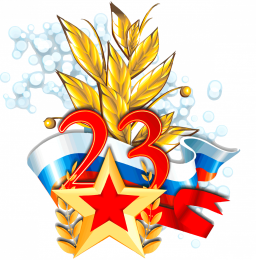 Комитет по образованиюКиришского муниципального района Ленинградской областиПЛ А Нработы на февраль 2022 годаДополнительные каникулы для учащихся 1-х классов с 14 по 20 февраля 2022 года (7 календарных дней).19.01-08.02 Муниципальный этап конкурса видеороликов на антикоррупционную тематику «Мы за честную Россию без коррупции» Масляницкая Г.И., Лавров Д.С.01-28.02 подача заявлений на ГИА-9.01-28.02 Районной конкурс педагогических идей профориентационной направленности. Отв. Кауфман И.А., Лавров Д.С.01-28.02 Проведение проверочных работ в формате ВПР по русскому языку, математике, окружающему миру в 4 классах по материалам демоверсий сайта ФИОКО. Отв. Абросимова С.Н., Шершикова В.А.07.02 - 11.03 Проведение открытых уроков/занятий «Современный урок по подготовке к ГИА» в рамках подготовки обучающихся школ Киришского района к ОГЭ и ЕГЭ по графику. Отв. Абросимова С.Н., Бегалиева Е.А.07.02 - 11.03 Проведение открытых уроков/занятий в рамках декады «Учитель учителю» по графику. Отв. Абросимова С.Н., Шершикова В.А.07.02 - 11.03 Проведение открытых уроков в рамках декады «Урок в контексте современных требований к результатам обучения: формирование и оценивание функциональной грамотности школьников». Отв. Абросимова С.Н., Захарова Г.В.11.02 - 14.03 Прием заявок и материалов на районный фестиваль проектных и исследовательских работ «Виват, наука. Отв. Абросимова С.Н., Шершикова В.А.01.02 - 21.03 Предоставление конкурсных материалов районного конкурса среди дошкольных организаций «Методическая инициатива 2022». Отв. Абросимова С.Н., Шершикова В.А.21.02-15.04 Районный фестиваль детского творчества «Киришское подворье». Отв. Вороничева Е.М., Смирнов, С.В.Школьный этап региональной олимпиады школьников. Отв. Масляницкая Г.И., Лавров Д.С., руководители ОО.Работа «горячей линии» по вопросам ГИА. Отв. Михайлова Г.Н., Масляницкая Г.И.Предоставление информации (по мере поступления запросов) по проведению ГИА в 9 и 11 классах. Отв. Масляницкая Г.И., Михайлова Г.Н.Подведение итогов районного конкурса «Воспитатель года». Отв. Кошеварникова Н.В.Школьный этап Всероссийского конкурса «Дорога и мы». Отв. Молодушкина Т.А., Смирнов С.В.Территориальная психолого-медико-педагогическая комиссия (Отв. Мазуренко Н.Н.):Выдача бланков на прохождение медицинского обследования для Территориальной психолого-медико-педагогической комиссии по предварительной записи - по понедельникам с 16.00 до 18.00.Территориальная психолого-медико-педагогическая комиссия - 2, 9, 16 февраля с 13.00 до 18.00.Прием документов для обследования ребенка в Территориальной психолого-медико-педагогической комиссии (ТПМПК) -  по четвергам с 17.30 до 19.30Контроль:Контрольное мероприятие по оценке деятельности руководителя МОУ «КСОШ №8» по вопросам функционирования организации. Отв. Кауфман И.А.Документарная проверка по вопросам организации питания в МОУ «КСОШ №8» Отв. Бойцова С.А.Исп. Коваленко И.Л.«Утверждаю»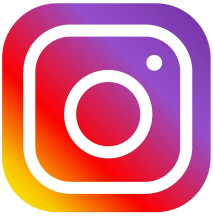 «Утверждаю»Председатель комитетаПредседатель комитета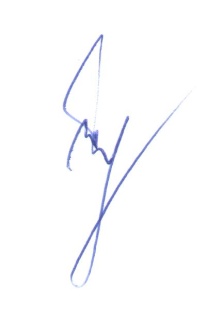 И.А. Голубев27.01.2022 г.ДатаМероприятияМесто и время проведенияОтветственный01.02Третья отборочная интеллектуальная игра «Умники и умницы» для 3-4 классовZoom14.00 Масляницкая Г.И. Лавров Д.С.01.02Занятие по образовательной программе «Олимпиадная история»МУКкаб. №415.00-16.30Масляницкая Г.И. Лавров Д.С.01-04.02Проведение муниципальной диагностической работы по истории в формате ОГЭ для 9 классовООАбросимова С.Н.Бегалиева Е.А.01-15.02Классный тур всероссийского конкурса юных чтецов «Живая классика»ООМасляницкая Г.И., руководители ОО01-20.02Школьный тур регионального Математического турнира «Шаг в математику»ООМасляницкая Г.И., руководители ОО02.02Итоговое сочинение (изложение)КСОШ №710.00Михайлова Г.Н.Руководители ОО02.02Малая областная олимпиада школьников Ленинградской области по экологииФГБОУ ВО «РГПУ им. А.И. Герцена»Масляницкая Г.И. Лавров Д.С.02.02Занятие по образовательной программе «Олимпиадная математика» (8класс)МУКкаб. №415.00-16.30Масляницкая Г.И.Лавров Д.С.02-03.02Региональный этап ВсОШ по экологииФГБОУ ВО«РГПУ им. А.И. Герцена»Масляницкая Г.И.Лавров Д.С.руководители ОО03.02КПК «Современные подходы к воспитанию детей раннего возраста в условиях реализации ФГОС ДО» по программе ЛГУ им. А.С. ПушкинаzoomАбросимова С.Н.Шершикова В.А.03.02Четвертая отборочная интеллектуальная игра «Умники и умницы» для 3-4 классовZoom 14.00 Масляницкая Г.И. Лавров Д.С.04.02Занятие по образовательной программе «Олимпиадная физика» (7-8 класс)МУКкаб. №416.00-17.30Масляницкая Г.И. Лавров Д.С.04.02КПК «Формирование функциональной грамотности в начальной школе»ЛОИРОzoomАбросимова С.Н.Шершикова В.А.04.02Встреча учителей истории и библиотекарей с Москвиным Г.А., председателем Совета Исторического клуба Ленинградской области и Ильиным Е.В., директором Центра по изучению военной историиМППСКаб.№514.00Абросимова С.Н.Бегалиева Е.А.04-05.02Региональный этап ВсОШ по математикеГБОУ ДО«Интеллект»Масляницкая Г.И.Лавров Д.С.руководители ОО04-05.02Региональный этап олимпиады имени Леонарда Эйлера по математикеГБОУ ДО«Интеллект»Масляницкая Г.И.Лавров Д.С.руководители ОО05.02Региональный этап VII зимнего фестиваля ВФСК «ГТО»Токсово9.30-14.30Вороничева Е.М.Токарев В.К.07.02Малая областная олимпиада школьников Ленинградской области по историяМУК11.00Масляницкая Г.И. Лавров Д.С.07.02Занятие по образовательной программе «Олимпиадная математика» (6-7 класс)МУКкаб. №415.00-16.30Масляницкая Г.И. Лавров Д.С.07-08.02Региональный этап ВсОШ по историиГБОУ ДО«Интеллект»Масляницкая Г.И.Лавров Д.С.руководители ОО07-12.02Проведение муниципальной диагностической работы по обществознанию в формате ЕГЭ для 11 классовООАбросимова С.Н.Бегалиева Е.А.08.02РДШ: Всероссийская акция «День науки»ООВороничева Е.М.Смирнов С.В.Руководители ОО08.02Занятие по образовательной программе «Олимпиадная история»МУКкаб. №415.00-16.30Масляницкая Г.И. Лавров Д.С.09.02Итоговое собеседование по русскому языку для учащихся 9 классов (допуск к ГИА)ОО9.00Масляницкая Г.И.Руководители ОО09.02Занятие по образовательной программе «Олимпиадная математика» (8класс)МУКкаб. №415.00-16.30Масляницкая Г.И. Лавров Д.С.09.02Финальная игра «Умники и умницы» для 3-4 классовуточняетсяМасляницкая Г.И. Лавров Д.С.09.02Семинар по вопросам сопровождения апробации обновленных ФГОС НОО в режиме ВКС «Использование типового комплекта документов в системе НОО»ЛОИРО15.00Абросимова С.Н.Шершикова В.А.10.02КПК «Современные подходы к воспитанию детей раннего возраста в условиях реализации ФГОС ДО» по программе ЛГУ им. А.С. ПушкинаzoomАбросимова С.Н.Шершикова В.А.10.02Репетиционный экзамен (ЕГЭ) по русскому языкуОО10.00Михайлова Г.Н.Руководители ОО10.02Региональный этап ВсОШ по географииФГБОУ ВО «РГПУ им. А.И. Герцена»Масляницкая Г.И.Лавров Д.С.руководители ОО10.02Координационный совет по реализации ФГОС общего образования и качеству образования15.00zoom Коваленко И.Л.Абросимова С.Н.11.02КПК «Формирование функциональной грамотности в начальной школе»ЛОИРОzoomАбросимова С.Н.Шершикова В.А.11.02Занятие по образовательной программе «Олимпиадная физика» (7-8 класс)МУКкаб.№416.00-17.30Масляницкая Г.И. Лавров Д.С.11-12.02Региональный этап ВсОШ по физической культуреЦентр«Ладога»Масляницкая Г.И.Лавров Д.С.руководители ОО14.02Региональный этап ВсОШ по правуАОУ ВО ЛО «Государственный институт экономики, финансов, права и технологий» Масляницкая Г.И.Лавров Д.С.руководители ОО14.02Малая областная олимпиада школьников Ленинградской области по правуАОУ ВО ЛО «Государственный институт экономики, финансов, права и технологий»Масляницкая Г.И.Лавров Д.С.руководители ОО14.02Занятие по образовательной программе «Олимпиадная математика» (6-7 класс)МУКкаб.№415.00-16.30Масляницкая Г.И. Лавров Д.С.14.02КПК «Формирование функциональной грамотности учащихся: содержание, организация, мониторинг» по программе ЛГУ им. А.С. Пушкинаzoom15.00Абросимова С.Н.Шершикова В.А.14-18.02Проведение муниципальной диагностической работы по обществознанию в формате ОГЭ для 9 классовООАбросимова С.Н.Бегалиева Е.А.14-18.02Проведение муниципальной диагностической работы по химии в формате ЕГЭ для 11 классовООАбросимова С.Н.Павлова Т.А.15.02Торжественно-траурный митинг, посвященный Дню памяти о россиянах, исполнявших служебный долг за пределами ОтечестваМемориал«Памяти павших»11.00Вороничева Е.М.Павлова С.А.руководители ОО15.02Занятие по образовательной программе «Олимпиадная история»МУКкаб. №415.00-16.30Масляницкая Г.И. Лавров Д.С.15.02.Открытый концерт учащихся «Дарим музыку» (присутствие в зале по QR-коду до 50 чел.)КДШИ18.00Вороничева Е.М.Киреева О.С.15.02Совещание с председателями психолого-педагогических консилиумов ДОУМППСкаб. №514.00Абросимова С.Н.Мазуренко Н.Н.15.02Совещание с председателями психолого-педагогических консилиумов школМППСкаб. №515.30Абросимова С.Н.Мазуренко Н.Н.15.02Предоставление результатов проверочной работы в формате ВПР в 4 классе по русскому языкуmet_kab@mail.ruАбросимова С.Н.Шершикова В.А.15.02Методический выход на уроки математикиКСОШ №6Абросимова С.Н.Марко Л.И.15-28.02Классный тур всероссийского конкурса юных чтецов «Живая классика»ООМасляницкая Г.И. Лавров Д.С.16.02Тренировочная работа по математике 11 класс в формате ЕГЭ (база и профиль)ООАбросимова С.Н.Марко Л.И.16.02Занятие по образовательной программе «Олимпиадная математика» (8класс)МУКкаб. №415.00-16.30Масляницкая Г.И. Лавров Д.С.16.02РМО учителей информатикиМППСкаб. №1116.00Абросимова С.Н.16.02Консультация по сопровождению апробации обновленных ФГОС НОО в режиме ВКС «Содержание примерной рабочей программы по математике»ЛОИРО15.00Абросимова С.Н.Шершикова В.А.15,16.02Региональный этап ВсОШ по английскому языкуГБОУ ДО«Интеллект»Масляницкая Г.И.Лавров Д.С.руководители ОО17.0257 ОСШ: муниципальный этап по лыжным гонкам (5-9 классы - 115 чел.)12.00-15.30место уточняетсяВороничева Е.М.Токарев В.К.Руководители ОО17.02Онлайн-концерт джазовой музыки «Весь этот джаз» (присутствие в зале по QR-коду до 50 чел.)КДШИ18.00Вороничева Е.М.Киреева О.С.17,18.02Региональный этап ВсОШ по технологииадреса из распоряжения(3 адреса)Масляницкая Г.И.Лавров Д.С.руководители ОО18.02  Церемония чествования стипендиатов главы администрации муниципального образования Киришский муниципальный район Ленинградской областиКДШИ14.30Масляницкая Г.И. Лавров Д.С.Киреева О.С.18.02Консультация по сопровождению апробации обновленных ФГОС НОО в режиме ВКС «Содержание примерной рабочей программы по литературному чтению»ЛОИРО15.00Абросимова С.Н.Шершикова В.А.18.02Занятие по образовательной программе «Олимпиадная физика» (7-8 класс)МУКкаб.№4 16.00-17.30Масляницкая Г.И. Лавров Д.С.18.02Консультация по сопровождению апробации обновленных ФГОС НОО в режиме ВКС «Содержание примерной рабочей программы по русскому языку»ЛОИРО15.00Абросимова С.Н.Шершикова В.А.18.02КПК «Формирование функциональной грамотности в начальной школе»ЛОИРОzoomАбросимова С.Н.Шершикова В.А.18-25.02Муниципальный этап Всероссийского конкурса «Неопалимая купина»ДДЮТВороничева Е.М.Смирнов С.В.Руководители ОО19,21.02Региональный этап ВсОШ по немецкому языкуГБУ ДО«Интеллект»Масляницкая Г.И.Лавров Д.С.руководители ОО21.02РДШ: Всероссийский день единых действий, посвящённый Дню защитника ОтечестваДДЮТВороничева Е.М.Смирнов С.В.Руководители ОО21.02Занятие по образовательной программе «Олимпиадная математика» (6-7 класс)МУКкаб. №415.00-16.30Масляницкая Г.И. Лавров Д.С.22.02Предоставление результатов проверочной работы в формате ВПР в 4 классе по математике (met_kab@mail.ru)МППСАбросимова С.Н.Шершикова В.А.22.02Онлайн-концерт, посвящённый Дню защитника Отечества «С праздником мужества, с праздником чести» (присутствие в зале по QR-коду 50 чел.)КДШИ15.00Вороничева Е.М.Киреева О.С.22.02Занятие по образовательной программе «Олимпиадная история»МУКкаб. №415.00-16.30Масляницкая Г.И. Лавров Д.С.24.02Методический день (по плану)МППСАбросимова С.Н.Захарова Г.В.24,25.02Региональный этап ВсОШ по испанскому языкуГБУ ДО«Интеллект»Масляницкая Г.И.Лавров Д.С.руководители ОО24,25.02Региональный этап ВсОШ по китайскому языкуГБУ ДО«Интеллект»Масляницкая Г.И.Лавров Д.С.руководители ОО24-28.02Проведение муниципальной диагностической работы по истории в формате ЕГЭ для 11 классовООАбросимова С.Н.Бегалиева Е.А.25.02Консультация по сопровождению апробации обновленных ФГОС НОО в режиме ВКС «Содержание примерной рабочей программы по курсу «Окружающий мир»ЛОИРО15.00Абросимова С.Н.Шершикова В.А.25.02Занятие по образовательной программе «Олимпиадная физика» (7-8 класс)МУКкаб. №416.00-17.30Масляницкая Г.И. Лавров Д.С.25.02КПК «Формирование функциональной грамотности в начальной школе»ЛОИРОzoomАбросимова С.Н.Шершикова В.А.25.02КПК «Современные подходы к воспитанию детей раннего возраста в условиях реализации ФГОС ДО» по программе ЛГУ им. А.С. ПушкинаzoomАбросимова С.Н.Шершикова В.А.26.02РМО заместителей заведующих по ВР ДОУ «Использование средств развития ребенка (при организации досуговой деятельности)МДОУ №113.30Кошеварникова Н.В.Фимина С.А.28.02Консультация по сопровождению апробации обновленных ФГОС НОО в режиме ВКС «Содержание примерной рабочей программы по курсу «Технология»ЛОИРО15.00Абросимова С.Н.Шершикова В.А.28.02Муниципальный этап регионального Математического турнира «Шаг в математику»МУК13.00Масляницкая Г.И. Лавров Д.С.28.02Занятие по образовательной программе «Олимпиадная математика» (6-7 класс)МУКкаб. №415.00-16.30Масляницкая Г.И. Лавров Д.С.28.02КПК «Формирование функциональной грамотности учащихся: содержание, организация, мониторинг» по программе ЛГУ им. А.С. Пушкинаzoom15.00Абросимова С.Н.Шершикова В.А.по необходимостиРабочее совещание руководителей подведомственных комитету по образованию организацийzoomГолубев И.А.Коваленко И.Л.01.0208.0215.0222.02Оперативное совещание директоров общеобразовательных организацийzoom8.10Голубев И.А.Коваленко И.Л.